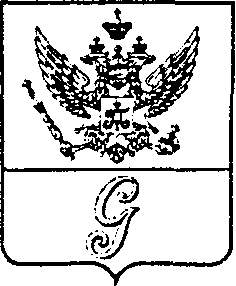 СОВЕТ ДЕПУТАТОВ МУНИЦИПАЛЬНОГО ОБРАЗОВАНИЯ«ГОРОД ГАТЧИНА»ГАТЧИНСКОГО МУНИЦИПАЛЬНОГО РАЙОНАТРЕТЬЕГО СОЗЫВАРЕШЕНИЕОт 24 декабря  2014 года                                                                                № 79Об утверждении перечня юридических лиц, предлагаемых к передаче из муниципальной собственности муниципального образования “Город Гатчина” Гатчинского муниципального района Ленинградской области в муниципальную собственность  муниципального образования “Гатчинский муниципальный район” Ленинградской области
В целях обеспечения эффективного управления муниципальными предприятиями и учреждениями, находящимися в муниципальной собственности МО “Город Гатчина”, с учетом положений Гражданского кодекса Российской Федерации, Федерального закона от 06 октября 2003 года № 131-ФЗ «Об общих принципах организации местного самоуправления в Российской Федерации», руководствуясь Уставом МО “Город Гатчина”, совет депутатов МО “Город Гатчина” Р Е Ш И Л:Утвердить Перечень юридических лиц, предлагаемых к передаче из муниципальной собственности муниципального образования “Город Гатчина” Гатчинского муниципального района Ленинградской области в муниципальную собственность муниципального образования “Гатчинский муниципальный район” Ленинградской области, согласно приложению.Настоящее решение подлежит опубликованию в газете «Гатчинская правда».Настоящее решение вступает в силу с момента принятия.  Глава МО «Город Гатчина»-председатель совета депутатовМО «Город Гатчина»                                                                 В.А. ФилоненкоУтвержден решением совета депутатов МО «Город Гатчина»От 24.12.2014 года №79(приложение)Переченьюридических лиц,предлагаемых к передаче из муниципальной собственности муниципального образования “Город Гатчина” Гатчинского муниципального района Ленинградской области в муниципальную собственность муниципального образования “Гатчинский муниципальный район” Ленинградской области№п/пПолное наименование организацииАдрес местонахождения организацииОГРН/ ИНН/ КПП1Муниципальное унитарное предприятие «Городской архитектурно-планировочный центр»г. Гатчины188300 Ленинградская область, город Гатчина, ул. Константинова, дом 2102471248351/4705023220/470501001